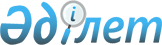 "Жергілікті маңызы бар балық шаруашылығы су тоғандарының тізімін бекіту туралы" Ақтөбе облысы әкімдігінің 2008 жылғы 12 мамырдағы № 167 қаулысына өзгерістер енгізу туралыАқтөбе облысы әкімдігінің 2016 жылғы 20 желтоқсандағы № 535 қаулысы. Ақтөбе облысының Әділет департаментінде 2016 жылғы 29 желтоқсанда № 5188 болып тіркелді      Қазақстан Республикасының 2001 жылғы 23 қаңтардағы "Қазақстан Республикасындағы жергілікті мемлекеттік басқару және өзін-өзі басқару туралы" Заңының 27, 37-баптарына, Қазақстан Республикасының 2016 жылғы 6 сәуірдегі "Құқықтық актілер туралы" Заңының 50-бабының 2-тармағына сәйкес Ақтөбе облысы әкімдігі ҚАУЛЫ ЕТЕДІ: 

      1. Ақтөбе облысы әкімдігінің 2008 жылғы 12 мамырдағы № 167 "Жергілікті маңызы бар балық шаруашылығы су тоғандарының тізімін бекіту туралы" қаулысына (нормативтік құқықтық актілерді мемлекеттік тіркеу Тізілімінде № 3254 тіркелген, 2008 жылғы 10 маусымда "Ақтөбе" және "Актюбинский вестник" газеттерінде жарияланған) мынадай өзгерістер енгізілсін:

      тақырыбы мынадай редакцияда жазылсын:

      "Жергілікті маңызы бар балық шаруашылығы су айдындарының және учаскелерінің тізбесін бекіту туралы";

      кіріспе мынадай редакцияда жазылсын:

      "Қазақстан Республикасының 2004 жылғы 9 шілдедегі "Жануарлар дүниесін қорғау, өсімін молайту және пайдалану туралы" Заңының 10-бабының 2-тармағының 3) тармақшасына, Қазақстан Республикасының 2001 жылғы 23 қаңтардағы "Қазақстан Республикасындағы жергілікті мемлекеттік басқару және өзін-өзі басқару туралы" Заңының 27-бабына сәйкес Ақтөбе облысы әкімдігі ҚАУЛЫ ЕТЕДІ:";

      1-тармақ мынадай редакцияда жазылсын:

      "1. Қоса беріліп отырған жергілікті маңызы бар балық шаруашылығы су айдындарының және учаскелерінің тізбесі бекітілсін."; 

      көрсетілген қаулының қосымшасында:

      "Жергілікті маңызы бар балық шаруашылығы су тоғандарының тізбесі" деген сөздер "Жергілікті маңызы бар балық шаруашылығы су айдындарының және учаскелерінің тізбесі" деген сөздермен ауыстырылсын.

      2. "Ақтөбе облысының табиғи ресурстар және табиғатты пайдалануды реттеу басқармасы" мемлекеттік мекемесі осы қаулыны мерзімді баспа басылымдарында және "Әділет" ақпараттық-құқықтық жүйесінде ресми жариялауға жіберуді қамтамасыз етсін.

      3. Осы қаулының орындалуын бақылау Ақтөбе облысы әкімінің орынбасары М.С.Жұмағазиевке жүктелсін.

      4. Осы қаулы оның алғашқы ресми жарияланған күнінен кейін күнтізбелік он күн өткен соң қолданысқа енгізіледі.


					© 2012. Қазақстан Республикасы Әділет министрлігінің «Қазақстан Республикасының Заңнама және құқықтық ақпарат институты» ШЖҚ РМК
				
      Ақтөбе облысының әкімі

Б.Сапарбаев
